Park Hall Academy is a fantastic school, embedded in the Castle Bromwich community. We are the highest performing school in the area with a positive atmosphere and ethos that is unparalleled.  As part of the Arden Multi Academy Trust there is the opportunity for exceptional training and the sharing of knowledge and ideas. Situated minutes from Junction 5 of the M6 and Junction 7 of the M42, we are ideally located for easy access too.Teacher of MFL  (French/Spanish)Salary:			MPR1-6 - UPR3Start date: 		January 2021Suitable for NQTs:	Yes		This is an exciting opportunity for a highly motivated teacher to positively impact upon our youngsters in this vibrant and dynamic school.We are looking to appoint an outstanding teacher of French/Spanish. The successful candidate will have excellent subject knowledge and be able to motivate students through inspirational teaching. This is an excellent opportunity for a talented teacher to join a thriving school and work with students who are keen to learn. The ability to teach A-Level would be desirable, but not essential.We are a GOOD school. Our Ofsted in November 2017 highlighted our many Good and Outstanding features. We are the highest performing school in North Solihull with a positive Progress 8 score for the last 3 years of publication. Our percentage of Grade 5 or above in the Basics has continued to improve year on year and this reflects our desire to be Outstanding. We are a school with a strong Sixth Form with results among the best in the country.  We promise to offer you both a stimulating and highly rewarding experience in return for your motivational skills and good practice.  Opportunities don’t arise very often to work in a vibrant school like Park Hall and we are delighted to be offering the chance for someone to join the team.  In return we can offer you:A positive and innovative learning culture supported by students, staff, parents and governors A collaborative and supportive attitude amongst staff which promotes a sense of teamwork and unityA Senior Leadership team who is committed to promoting the best environment and outcomes for staff and studentsTeacher Pension and a Cycle to Work schemeCome and visit us – you will not be disappointed.  Exceptional candidates may be interviewed prior to the closing date.The Arden Multi Academy Trust is committed to safeguarding and promoting the welfare of children and young people and as such expects all staff and volunteers to share this commitment.If you would like to join an Academy where the future is set to be an impressive one, please download the applicant information pack, and application form, from our website:  www.parkhallschool.org.uk.  Please include a supporting statement of no more than one side of A4 outlining how your experience, knowledge, skills and abilities equip you for the post and how they meet the requirements of the Personal Specification.  To arrange a visit or a conversation about this opportunity, please contact Jayne Darnley, PA to Associate Headteacher on 0121 748 0402 or email: recruitment@parkhall.org Closing date:  Monday 07 September 2020 at 10.00am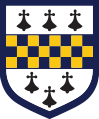 Park Hall AcademyPart of the Arden Multi Academy Trust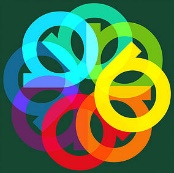 